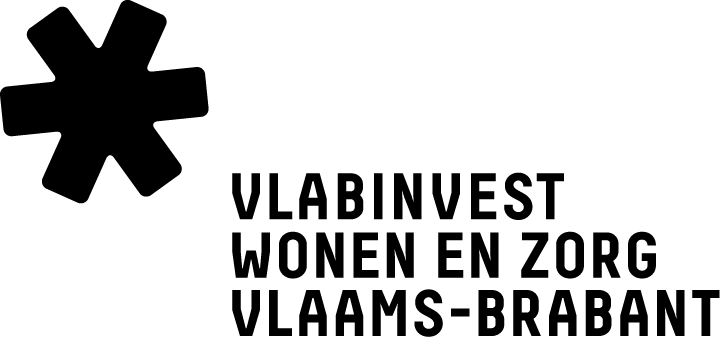 Als autonoom provinciebedrijf is Vlabinvest actief inzake betaalbaar wonen en verhoogd zorgaanbod. Inzake betaalbaar Wonenricht Vlabinvest zich op modale inkomststrekkers,geeft het voorrang aan personen met een aantoonbare band met de Vlaamse rand,voert het zelf een actief grondverwervings- en –ontwikkelingsbeleid en stimuleert en financiert het de realisatie van huur- en koopwoningen of kavels, 
in partnerschap met lokale besturen en initiatiefnemers, in het bijzonder sociale huisvestigingsmaatschappijen. Inzake uitbreiding en versterking van het Zorgaanbodwerkt Vlabinvest in lijn met en aanvullend op het Vlaamse zorgbeleid, stimuleert en begeleidt het zorgactoren op het vlak van infrastructuurinvesteringen, ondersteunt het de uitbreiding en versterking van het aanbod door subsidiëring van de aankoop van gronden en gebouwen, de bouw van nieuwe of renovatie van bestaande infrastructuur, voert het dit beleid in de provincie Vlaams-Brabant, en in het bijzonder in de Vlaamse rand en overlegt het met Vlaanderen over de mate en wijze waarop het Vlaamse zorgbeleid voorrang geeft aan Vlaams-Brabant en in het bijzonder de Vlaamse rand. 